OKUL SPOR FAALİYETLERİ SAĞLIK BEYANIOkul Spor Faaliyetlerinde spor yapmaya ve yarışmalara katılmaya sağlık yönünden engel bir durumumun bulunmadığını beyan ederim. .…./.…./20…..BEYANDA BULUNAN SPORCUNUN:Adı Soyadı	:……………………………………………………………………T.C Kimlik No	:……………………………………………………………………Doğum Yeri ve Tarihi	:…………………………………..………    -   ……/……/…….İl/İlçe	:…………………………………/…………………………………Okul	:……………………………………………………………………Baba Adı	:……………………………………………………………………Anne Adı	:……………………………………………………………………İmzası	:…………………………………………………………………… 18 YAŞINDAN KÜÇÜK İSE VELİ/VASİNİN:Adı Soyadı	:……………………………………………………………………T.C Kimlik No	: ……………………………………………………………………Doğum yeri ve Tarihi	: …………………………………………    -   ……/……/…….İmzası	: ……………………………………………………………………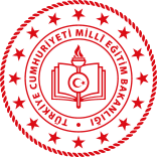 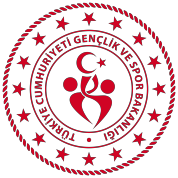 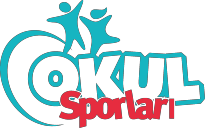 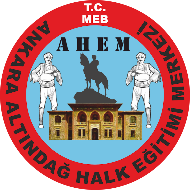 